GOSPODINJSTVO 5. C, ponedeljek, 30. 3. 2020UPORABA BLAGAPri pouku smo spoznali različne vrste blaga (tkanine, pletivo, vlaknovine, čipka in vezenina). Posamezno blago uporabljamo v različne namene, za različne izdelke. Pozorni moramo biti na njegove lastnosti. Zelo trpežno in pogosto uporabljeno blago so tkanine (oblačila, oblazinjeno pohištvo, perilo, posteljnina, ...). Poznamo pa tudi pletivo (pleteni izdelki – puloverji, kape, …), vlaknovine (kuhinjske čistilne krpe, tapison, klobuk, podloge za oblačila in modne dodatke, …), čipka in vezenina (prti, …). Različno blago uporabljamo za različne izdelke:OBLAČILAOblačila varujejo telo pred poškodbami, insekti in vplivi okolja (vročina, mraz, prepih, vlaga, UV-žarki). Oblačila prenašajo vlago iz kože v ozračje (ko se potimo), zato je pomembna njihova vpojnost. Ta je odvisna od vrste vlaken, strukture tekstilije in poznejše obdelave. Oblačila tudi prepuščajo zrak iz okolja, kar omogoča odvajanje telesne toplote in dovajanje svežega zraka koži. Razlikujemo vrhnja, spodnja in športna oblačila. Izdelujemo jih iz blaga oziroma oblačilnih tekstilij, ki jih delimo po namenu za naslednje izdelke:—vrhnja oblačila,—spodnja in spalna oblačila,—športna oblačila,—delovna oblačila in uniforme. TEKSTILNI IZDELKI ZA DOMTekstilni izdelki za dom so hišne tekstilije in tekstilije za notranjo opremo. Tekstilije za dom delimo na:—blago za osebno higieno (izdelki za kopalnico – brisače, …),—blago za gospodinjstvo (izdelki za kuhinjo - namizni prti, kuhinjske krpe, …),—blago za opremo postelj (izdelki kot so posteljnina, ipd.),—blago za stanovanjsko opremo (za izdelke kot so oblazinjeno pohištvo, zavese, talne obloge, preproge, …).Spodnje slike razvrstite (napišite kaj je na sliki) v tabelo glede na njihov namen in uporabo (premislite tudi iz katerega blaga so) – TABELO NARIŠITE V ZVEZEK (naslov: Uporaba blaga; poiščite še kakšen primer doma in ga razvrstite v tabelo; lahko tudi nalepite slike, ki jih izrežete iz reklam):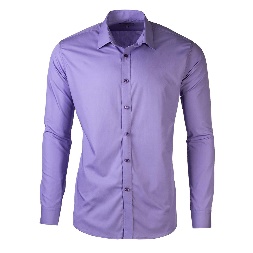 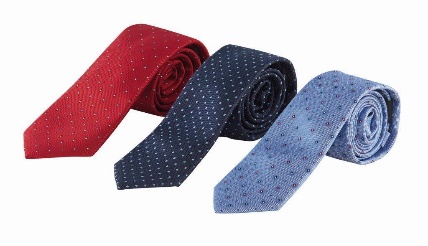 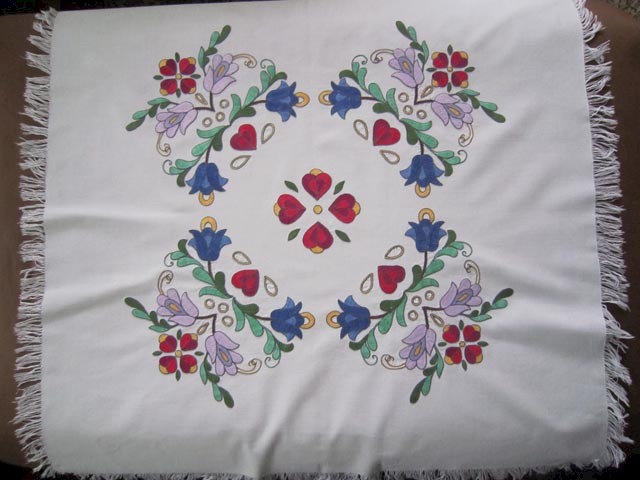 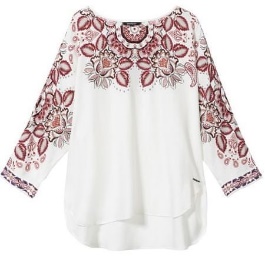 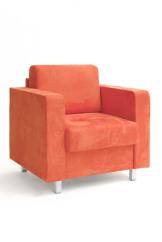 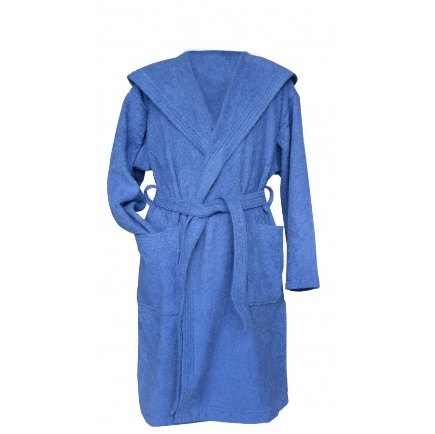 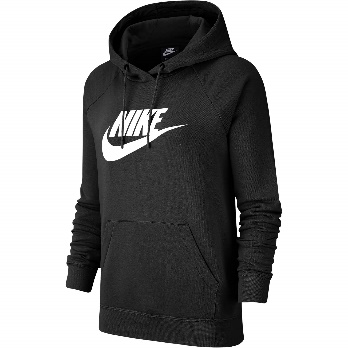 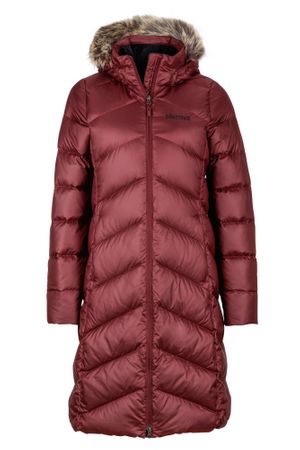 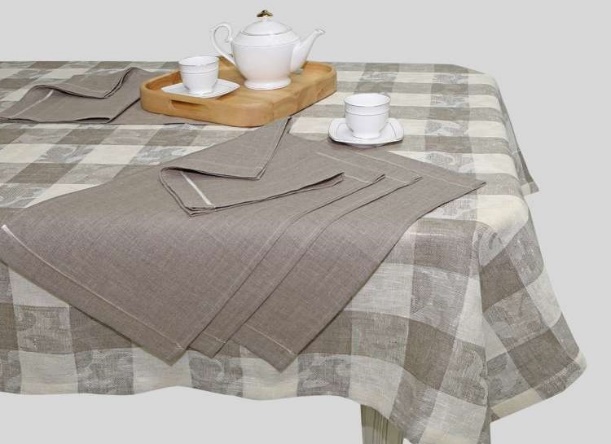 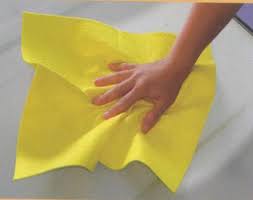 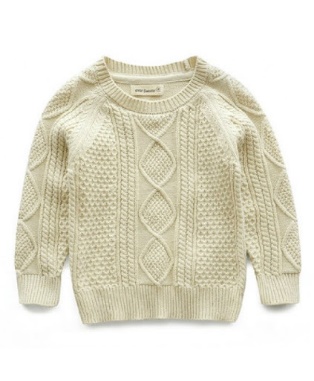 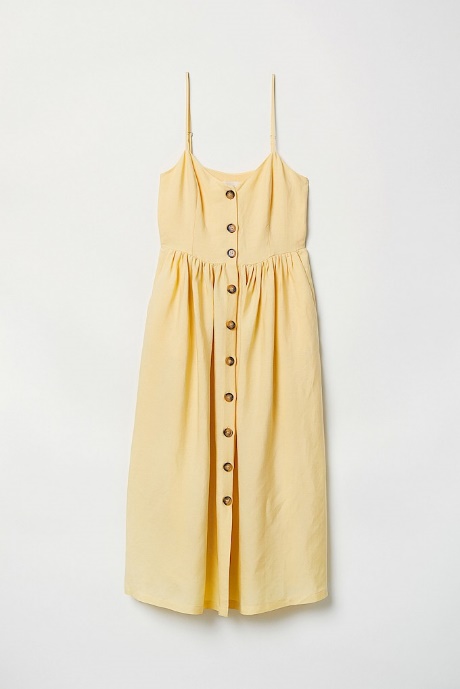 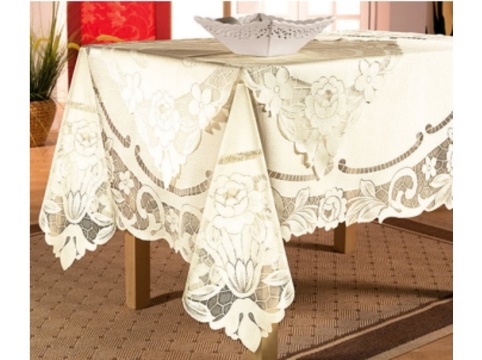 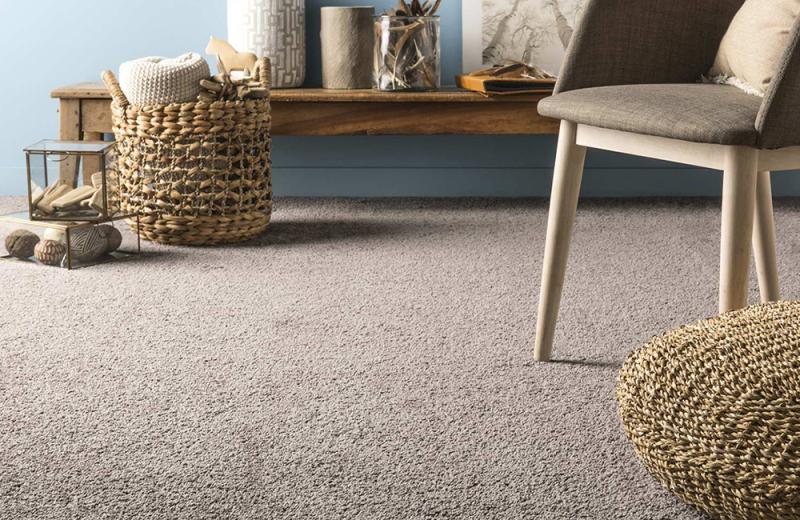 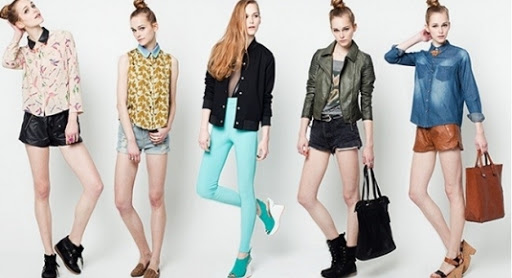 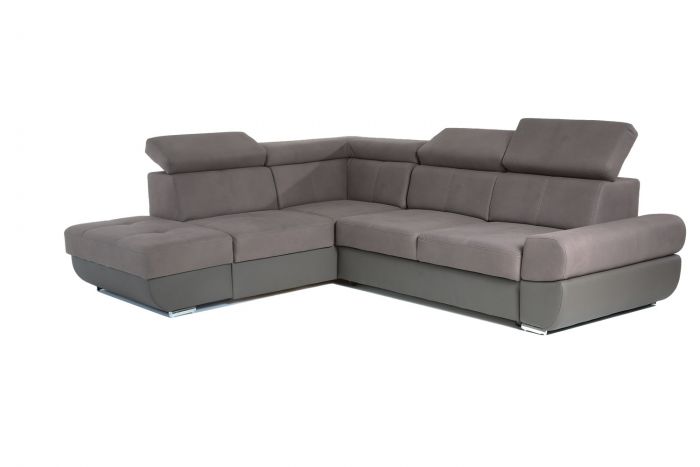 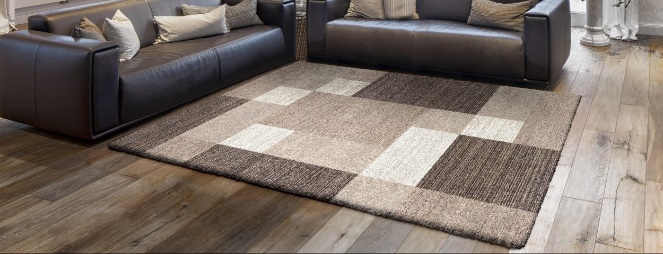 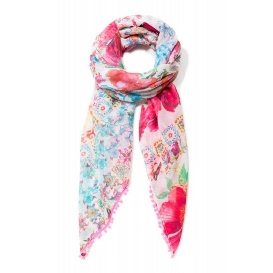 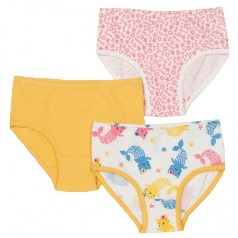 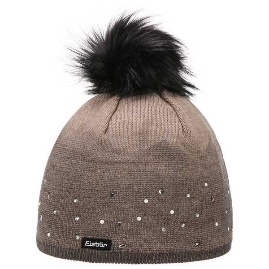 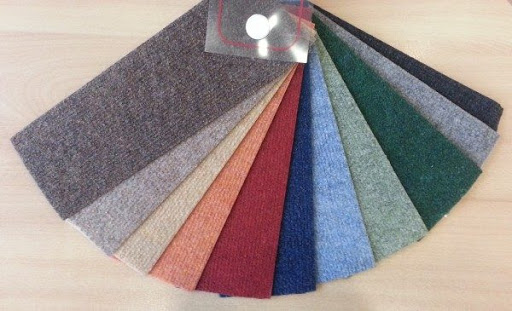 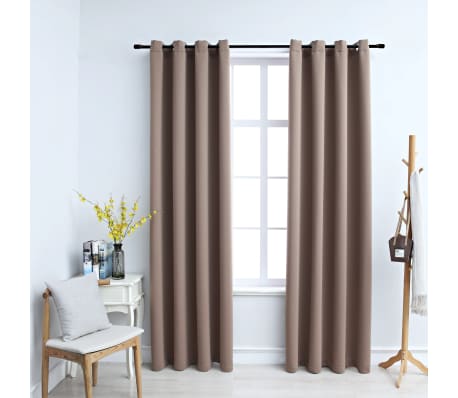 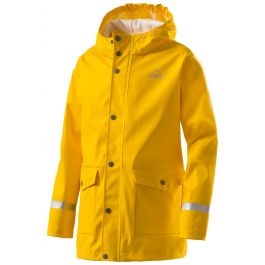 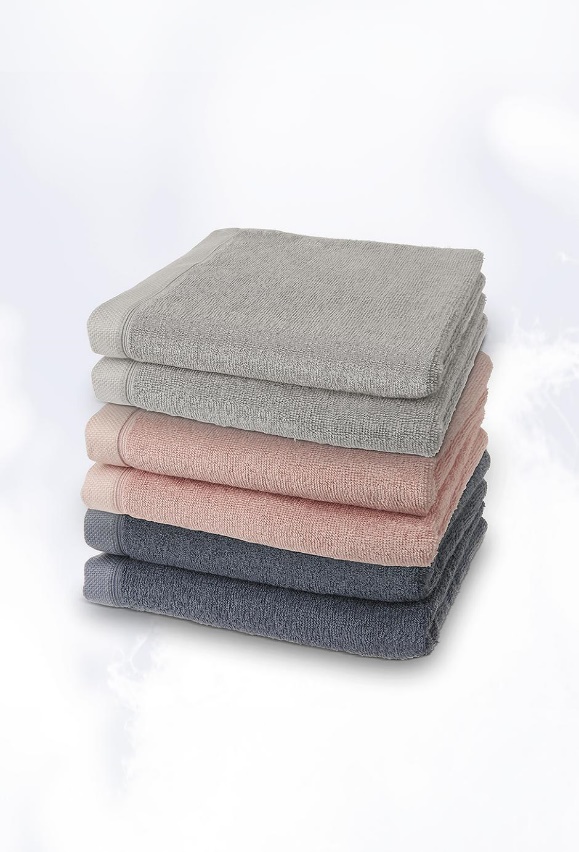 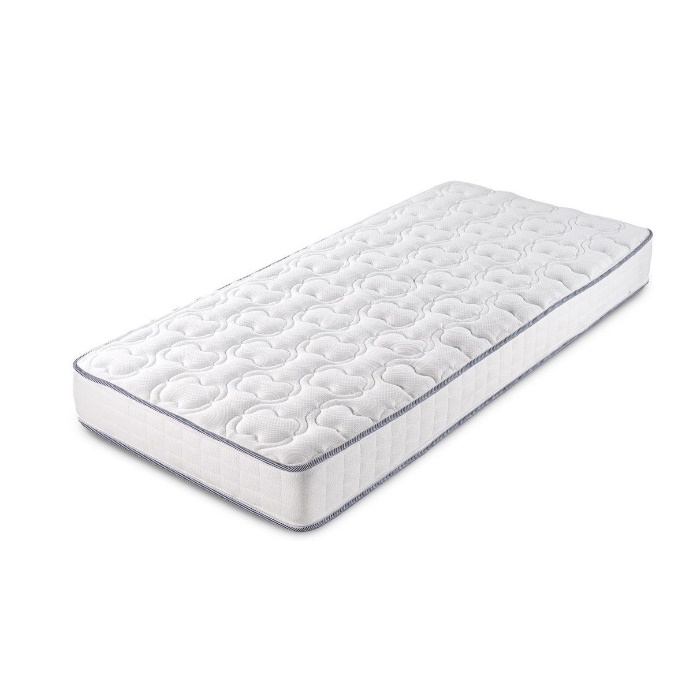 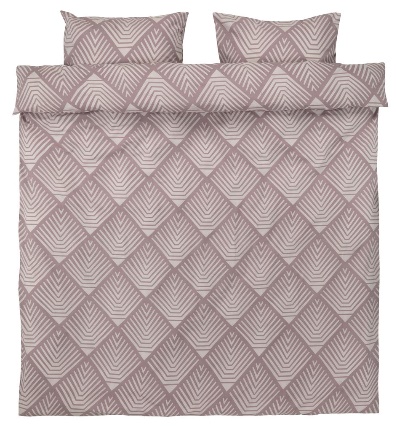 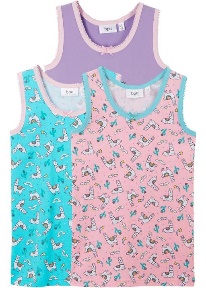 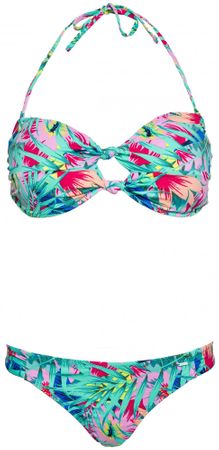 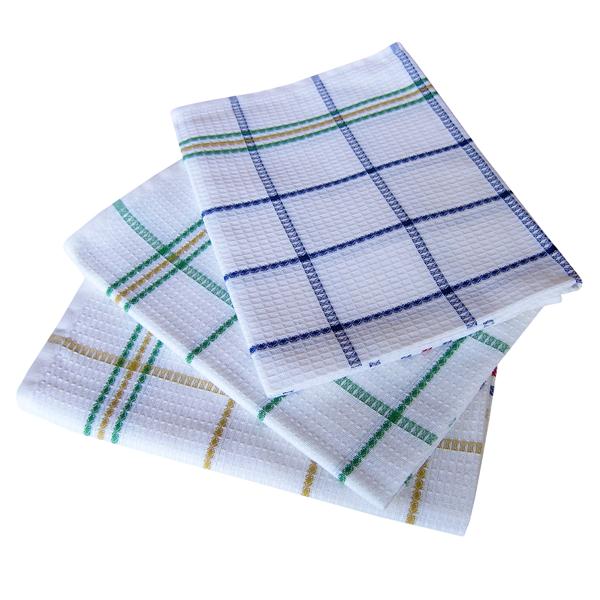 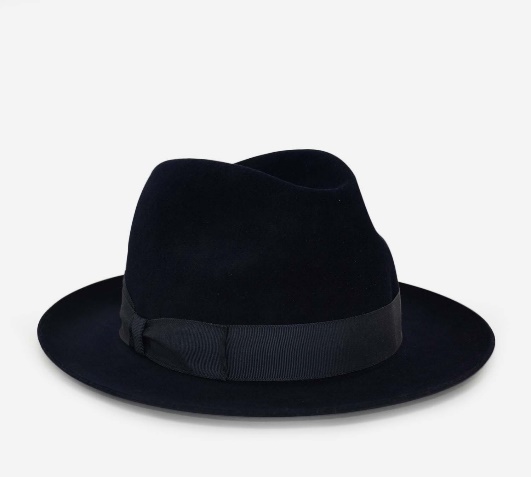 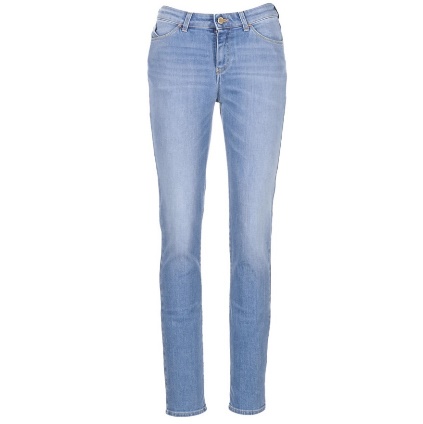 OBLAČILA:vrhnja oblačilaspodnja oblačilašportna oblačilaOBLAČILA:TEKSTILNI IZDELKI ZA DOM:izdelki za kopalnicoizdelki za kuhinjoizdelki za opremo posteljizdelki za stanovanjsko opremoTEKSTILNI IZDELKI ZA DOM: